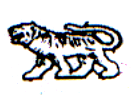 АДМИНИСТРАЦИЯ МИХАЙЛОВСКОГО МУНИЦИПАЛЬНОГО
РАЙОНА ПРИМОРСКОГО КРАЯ
П О С Т А Н О В Л Е Н И Е 
05.05.2017                                               с. Михайловка                                               № 668-паО внесении изменений и дополнений в постановление администрации Михайловского муниципального района от 08.12.2014 № 1470-па «Об утверждении Порядка осуществления отделом внутреннего муниципального финансового контроля и контроля в сфере закупок полномочий по внутреннему муниципальномуфинансовому контролю в Михайловскоммуниципальном районе»В соответствии с Бюджетным кодексом Российской Федерации, Федеральным законом от 05.04.2013 № 44-ФЗ «О контрактной системе в сфере закупок товаров, работ, услуг для обеспечения государственных и муниципальных нужд», Уставом Михайловского муниципального района, в целях совершенствования организации и осуществления внутреннего муниципального финансового контроля за использованием бюджетных средств районного бюджета администрация Михайловского муниципального района ПОСТАНОВЛЯЕТ:Внести следующие изменения и дополнения в постановление администрации Михайловского муниципального района от 08.12.2014 № 1470-па «Об утверждении Порядка осуществления отделом внутреннего муниципального финансового контроля и контроля в сфере закупок полномочий по внутреннему муниципальному финансовому контролю в Михайловском муниципальном районе»: П. 1.1 раздела 1 Порядка после слов «муниципальному финансовому контролю» дополнить словами «и контролю в сфере закупок»;п. 1.8 раздела 1 Порядка изложить в новой редакции: «Ответственность должностных лиц отдела финансового контроля: 1.8.1. в случае выявления нарушения положений настоящего Порядка, иных нормативных правовых актов, устанавливающих требования к исполнению внутреннего муниципального финансового контроля, ненадлежащего исполнения служебных обязанностей, совершения противоправных действий (бездействия) при осуществлении внутреннего муниципального финансового контроля, должностные лица, осуществляющие контрольные мероприятия, несут ответственность в соответствии с законодательством Российской Федерации»;В п. 1.9 раздела 1 Порядка слово «субъект» заменить на слово «объект».Раздел 1 Порядка дополнить п. 1.10 следующего содержания: «Должностные лица объектов контроля имеют следующие права:1.10.1. присутствовать при проведении выездных контрольных мероприятий, давать объяснения по вопросам, относящимся к предмету контрольных мероприятий;1.10.2. знакомиться с распоряжениями на проведение контрольных мероприятий, программами их проведений, актами проверок (ревизий), заключений, подготовленных по результатам проведения контрольных мероприятий, проведённых должностными лицами отдела финансового контроля;1.10.3. подавать письменные пояснения и возражения на акты контрольных мероприятий;1.10.4 обжаловать решения и действия (бездействие) должностных лиц Отдела финансового контроля в порядке, установленном в соответствии с законодательством Российской Федерации, иными нормативными правовыми актами и настоящим Порядком;1.10.5 осуществлять иные права, предусмотренные законодательством Российской Федерации.»В п. 2.1. раздела 2 Порядка:- п.п. «а» после слов «нормативных правовых актов» дополнить словами «Российской Федерации»;- п.п. «б» после слов «достоверности отчетности» дополнить словами «о реализации муниципальных программ, в том числе отчетности»;Абзац первый п. 2.4 раздела 2 Порядка после слов «главные администраторы источников» дополнить словом «финансирования»;В абзаце втором п. 2.4 раздела 2 Порядка слова «предусмотренными государственными (муниципальными) программами» заменить словами «предусмотренными муниципальными программами»;Абзац пятый п. 2.4 раздела 2 Порядка после слов «условий договоров (соглашений) о предоставлении средств из районного бюджета» дополнить словами «муниципальных контрактов,»; слова «договоров (соглашений) о предоставлении муниципальных гарантий» заменить словами «соблюдения ими целей, порядка и условий предоставления кредитов и займов, обеспеченных муниципальными гарантиями, целей, порядка и условий размещения средств бюджета в ценные бумаги таких юридических лиц»;п. 2.4 раздела 2 Порядка дополнить абзацем: «- заказчиков, контрактных служб, контрактных управляющих, уполномоченных органов, уполномоченных учреждений, осуществляющих действия, направленные на осуществление закупок товаров, работ, услуг для обеспечения муниципальных нужд в соответствии с Федеральным законом от 05.04.2013 № 44-ФЗ «О контрактной системе в сфере закупок товаров, работ, услуг для обеспечения государственных и муниципальных нужд»;В п. 6.10.1 раздела 6 Порядка:- в абзаце втором после слов «регулирующих бюджетные правоотношения,» слова «нарушений законодательства Российской Федерации и иных нормативных правовых актов о контрактной системе в сфере закупок, и требования о принятии мер по их устранению, а также устранению причин и условий таких нарушений;» заменить словами «нарушений условий договоров (соглашений) о предоставлении средств из бюджета, муниципальных контрактов, целей, порядка и условий предоставления кредитов и займов, обеспеченных муниципальными гарантиями, целей, порядка и условий размещения средств бюджета в ценные бумаги объектов контроля, а также требования о принятии мер по устранению причин и условий таких нарушений или требования о возврате предоставленных средств бюджета;»- в абзаце четвертом после слов «регулирующих бюджетные правоотношения,» слова «нарушений законодательства Российской Федерации и иных нормативных правовых актов о контрактной системе в сфере закупок и (или) требования о возмещении причиненного такими нарушениями ущерба» заменить словами «нарушений условий договоров (соглашений) о предоставлении средств из бюджета, государственных (муниципальных) контрактов, целей, порядка и условий предоставления кредитов и займов, обеспеченных государственными и муниципальными гарантиями, целей, порядка и условий размещения средств бюджета в ценные бумаги объектов контроля и (или) требования о возмещении причиненного ущерба Российской Федерации, субъекту Российской Федерации, муниципальному образованию»- абзац шестой изложить в новой редакции «Уведомления о применении бюджетных мер принуждения, содержащие основания для применения предусмотренных бюджетным Кодексом бюджетных мер принуждения и суммы средств, использованных с нарушением условий предоставления (расходования) межбюджетного трансферта, бюджетного кредита или использованных не по целевому назначению, обязательные к рассмотрению финансовым органом;»;В абзаце первом п. 6.10.2 раздела 6 Порядка слова «камеральных проверок» заменить словами «контрольных мероприятий»;В абзаце третьем п.6.10.2 раздела 6 Порядка слова «частью 1, частью 20 статьи 19.5» заменить словами «частью 20, частью 20.1 статьи 19.5»;В Приложении № 7 к Порядку исключить предложение «Приложение: отчёт о результатах контрольного мероприятия, другие документы».2. Главным распорядителям средств бюджета Михайловского муниципального района довести настоящее постановление до подведомственных учреждений. 3. Муниципальному казенному учреждению «Управление по организационно-техническому обеспечению деятельности администрации Михайловского муниципального района» (Шевченко) разместить настоящее постановление на официальном сайте администрации Михайловского муниципального района в информационно-телекоммуникационной сети Интернет.4. Настоящее постановление вступает в силу с момента размещения на официальном сайте администрации Михайловского муниципального района в информационно-телекоммуникационной сети Интернет.5. Контроль за исполнением настоящего постановления оставляю за собой.Глава Михайловского муниципального района – глава администрации района                                                       В.В. Архипов